GT02 - Birthday Bash Red Theme Matter File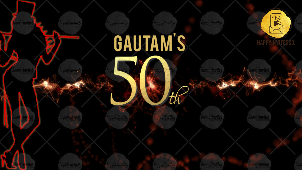 SLIDE 1:YOUR TITLE HERE FOR THE PARTY INVITE-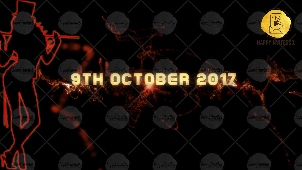 SLIDE 2:DAY, DATE FOR THE FUNCTION-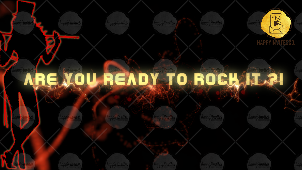 SLIDE 3:Are you ready to rock?!Or Matter of your choice-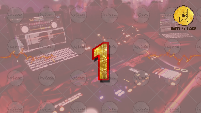 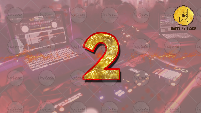 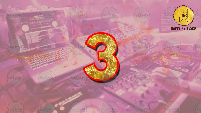 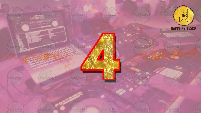 SLIDE 4: First 4 numbers - 1, 2, 3, 4or it can be a countdown – 8, 7, 6, 5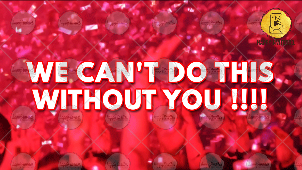 SLIDE 5: -We can't do this without YOU!Or Matter of your choice-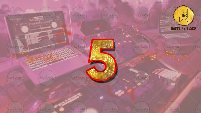 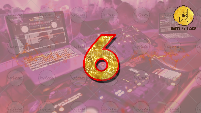 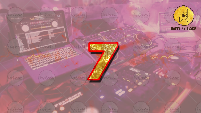 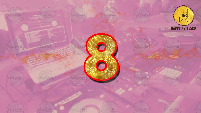 SLIDE 6: Next 4 numbers – 5, 6, 7, 8or it can be a next 4 - 4, 3, 2, 1-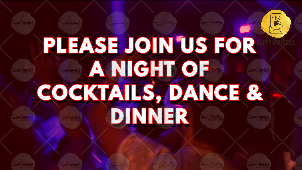 SLIDE 7:Please join us forA night ofCocktails, dance &dinner-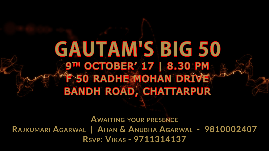 SLIDE 8:FUNCTION TITLEDAY & DATEVENUETIMERSVP DETAILS